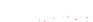 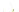 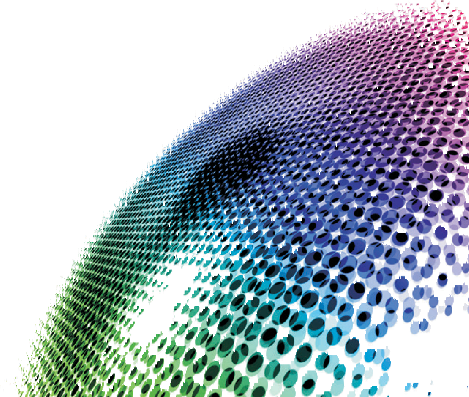 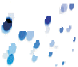 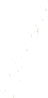 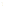 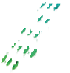 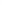 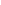 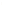 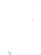 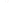 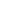 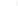 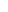 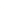 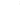 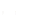 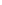 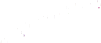 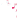 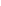 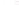 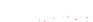 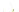 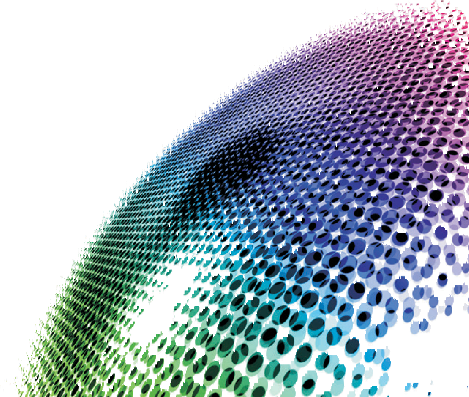 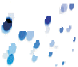 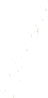 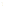 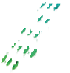 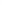 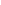 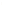 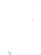 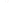 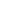 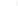 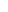 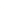 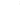 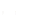 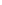 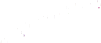 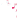 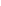 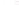 Website Access Application Form – Trade OnlyPlease complete & email to sales@vision-products.co.uk Name:Signed:Date:Vision Products (Europe) Ltd, Vision House. 24 Faraday Ct, Wellingborough, Northamptonshire. NN8 6XYCompany Registered in England Number 5044512 www.vision-products.co.ukCompany Name Business Category: Installer/Reseller/Distributor/Other (specify)Invoice AddressBuilding Number / Name: Address Line 1: Address Line 2: Address Line 3: Town/City: Postcode: Country:VAT No:Website: Delivery Address – If different to invoice addressBuilding Number / Name: Address Line 1: Address Line 2: Address Line 3: Town/City: Postcode: Country:Authorised Purchaser 1First name:Last name:Email address:Phone Number:Authorised Purchaser 2First name:Last name:Email address:Phone Number:Office Use OnlyVerification:Account Code:Shipping key: 